Temat Tygodnia : Wiosenne przebudzeniaTemat dnia : Wiosna na łące Propozycje dla rodzica :1) Zabawa : szukamy rymów do wiosennych słów np. wiosna –  sosna , radosna       skowronek – dzwonek       sasanka – pisanka       krokus –hokus – pokus …2)   Rodzic może przeczytać wspólnie z dzieckiem.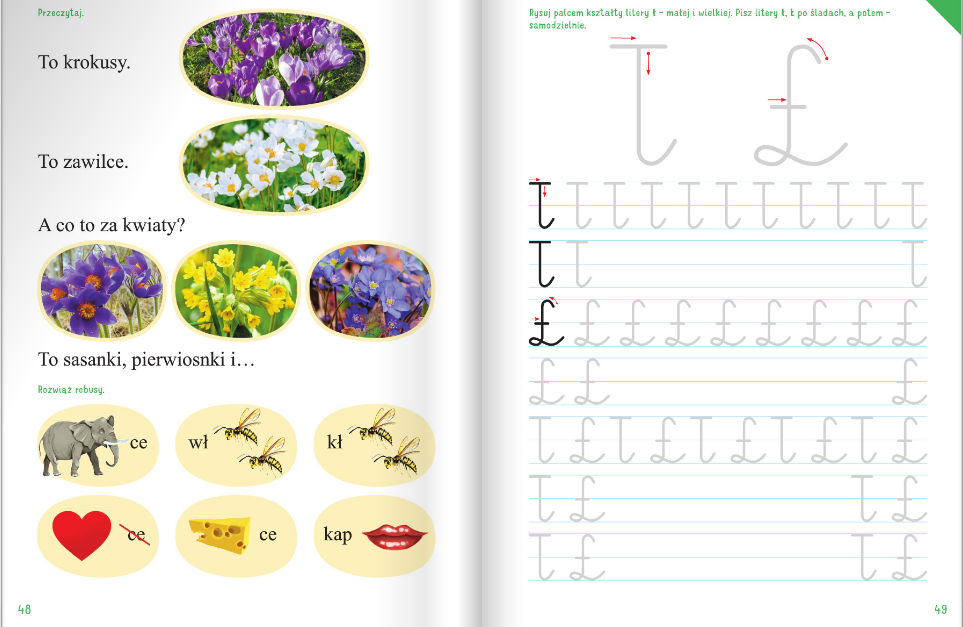 3 ) Zabawy na świeżym powietrzu :    Zabawa ruchowa ,, Bociany ,,Dzieci są bocianami , biegają po łące , machając rękami jak skrzydłami . Na mocne uderzenie w ręce ( rodzica , rodzeństwa ) zatrzymują się na jednej nodze i naśladują głos bociana : kle ,kle kle.